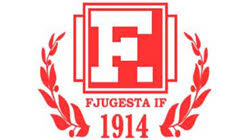 Verksamhetsberättelse 2022FJUGESTA IF – P07/082022 Antal spelare:Födda 2009: 1Födda 2008: 4Födda 2007: 16Ledare/Tränare:Göran Hellsten, Petter Andersson, Carsten PedersenHänt i laget 2022:Under året har vi tappat några spelare till klubbar i Örebro. Men vi har även fått till någon spelare som gått åt andra hållet. Ett par spelare har börjat om med sin fotbollskarriär och började träna med oss under hösten.Träningar:Från Maj till oktober har vi tränat 2 ggr i veckan utomhus, på BergavallenOktober till december har vi tränat 1-2 ggr i veckan inomhus i Idrottshuset Fjugesta samt utomhus på Latorps Konstgräs.Serie/Poolspel:Vi deltog i två serier med olika nivåer. Detta för att alla skulle få så mycket speltid som möjligt med rätt motstånd. Vi har mött lag i både Närke och Västmanland i båda serierna. Blev lite för många matcher med två lag för vår trupp och vi fick vid två tillfällen lämna W.O.Våren slutade med andra plats i bägge serierna.Hösten blev mer utmanande i den något svårare serien och vi slutade på en femte plats. I den lättare nivån som kom vi på andra plats även under hösten.Träningsmatcher:Diverse träningsmatcher har spelats på våren i förberedelser inför säsongstart./Göran Hellsten